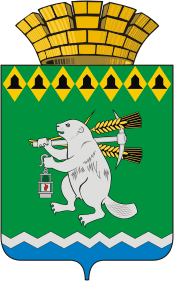 Администрация Артемовского городского округа ПОСТАНОВЛЕНИЕот 25.12.2018                                                                                                  № 1395-ПАОб утверждении Порядка принятия решений о заключении муниципальных контрактов на выполнение работ, оказание услуг для обеспечения муниципальных нужд Артемовского городского округа, длительность производственного цикла выполнения, оказания которых превышает срок действия утвержденных лимитов бюджетных обязательств В соответствии с пунктом 3 статьи 72 Бюджетного кодекса Российской Федерации, Федеральным законом от 06 октября 2003 года № 131-ФЗ «Об общих принципах организации местного самоуправления в Российской Федерации», Федеральным законом от 05 апреля 2013 года № 44-ФЗ «О контрактной системе в сфере закупок товаров, работ, услуг для обеспечения государственных и муниципальных нужд», руководствуясь статьей 31 Устава Артемовского городского округа, ПОСТАНОВЛЯЮ:1. Утвердить Порядок принятия решений о заключении муниципальных контрактов на выполнение работ, оказание услуг для обеспечения муниципальных нужд Артемовского городского округа, длительность производственного цикла выполнения, оказания которых превышает срок действия утвержденных лимитов бюджетных обязательств (Приложение).2. Постановление опубликовать в газете «Артемовский рабочий» и разместить на официальном сайте Артемовского городского округа в информационно-телекоммуникационной сети «Интернет». 3. Контроль за исполнением  постановления возложить на первого заместителя главы Администрации Артемовского городского округа        Черемных Н.А.Глава Артемовского городского округа                                        А.В. Самочернов  Приложениек постановлению АдминистрацииАртемовского городского округаот 25.12.2018 № 1395-ПАПорядок принятия решений о заключении муниципальных контрактов на выполнение работ, оказание услуг для обеспечения муниципальных нужд Артемовского городского округа, длительность производственного цикла выполнения, оказания которых превышает срок действия утвержденных лимитов бюджетных обязательств1. Порядок принятия решений о заключении муниципальных контрактов на выполнение работ, оказание услуг для обеспечения муниципальных нужд Артемовского городского округа, длительность производственного цикла выполнения, оказания которых превышает срок действия утвержденных лимитов бюджетных обязательств (далее - Порядок), устанавливает основания и определяет процедуру принятия решений о заключении вышеуказанных муниципальных контрактов.2. Муниципальные заказчики вправе заключать долгосрочные муниципальные контракты на выполнение работ, оказание услуг для обеспечения муниципальных нужд Артемовского городского округа, длительность производственного цикла выполнения, оказания которых превышает срок действия утвержденных лимитов бюджетных обязательств (далее - долгосрочные муниципальные контракты), в пределах средств, установленных на соответствующие цели муниципальными правовыми актами Администрации Артемовского городского округа о предоставлении бюджетных инвестиций в объекты муниципальной собственности Артемовского городского округа, принимаемыми в соответствии со статьей 79 Бюджетного кодекса Российской Федерации, на срок, предусмотренный указанными муниципальными правовыми актами.3. Долгосрочные муниципальные контракты могут заключаться муниципальными заказчиками в целях реализации соответствующих мероприятий, предусмотренных муниципальными программами Артемовского городского округа (далее - муниципальные программы):1) на срок и в пределах средств, которые предусмотрены на реализацию мероприятий муниципальной программы;2) за пределами срока действия муниципальной программы при условии непревышения годового объема средств, предусматриваемых на оплату долгосрочного муниципального контракта, над объемом средств, направляемых на финансирование соответствующих мероприятий в последнем году реализации муниципальной программы.4. Решение о заключении долгосрочных муниципальных контрактов, указанных в пунктах 2, 3 настоящего Порядка, принимается в форме постановления  Администрации Артемовского городского округа.5. Проект постановления Администрации Артемовского городского округа (далее - проект) разрабатывает муниципальный заказчик, планирующий заключение такого муниципального контракта.В проект включаются следующие сведения:наименование объекта закупки;планируемые результаты выполнения работ (оказания услуг);предельный срок выполнения работ (оказания услуг) с учетом сроков, необходимых для определения подрядчиков (исполнителей);предельный объем средств на оплату по муниципальному контракту с разбивкой по годам (по этапам выполнения работ, оказания услуг).Подготовленный проект и пояснительная записка к нему направляются на согласование в Финансовое управление Администрации Артемовского городского округа (далее – Финансовое управление) и в отдел экономики, инвестиций и развития Администрации Артемовского городского округа. Пояснительная записка должна содержать обоснование потребности Артемовского городского округа в работах (услугах), выполнение (оказание) которых предусматривается проектом муниципального контракта.6. Финансовое управление в срок, не превышающий 5 (пять) рабочих дней со дня получения проекта и пояснительной записки к нему, дает заключение на предмет соответствия следующим требованиям:1) непревышение предельного объема средств, предусматриваемых на оплату долгосрочного муниципального контракта в текущем финансовом году и плановом периоде, над объемом бюджетных ассигнований, предусмотренных на реализацию соответствующего мероприятия решением Думы Артемовского городского округа о бюджете Артемовского городского округа (далее - решение о бюджете) на соответствующий финансовый год и плановый период;2) непревышение предельного объема средств, предусматриваемых на оплату долгосрочного муниципального контракта на каждый год за пределами планового периода, над максимальным годовым объемом средств на оплату указанного муниципального контракта в текущем финансовом году и в пределах планового периода.7. В случае соответствия проекта требованиям пункта 6 настоящего Порядка Финансовое управление согласовывает проект.8. Отдел экономики, инвестиций и развития Администрации Артемовского городского округа в срок, не превышающий 5 (пять) рабочих дней со дня получения проекта и пояснительной записки к нему, дает заключение на предмет соответствия планируемых результатов выполнения работ (оказания услуг) основным стратегическим документам, планам мероприятий и муниципальным программам, порядку реализации бюджетных инвестиций в объекты муниципальной собственности.9. Дальнейшее согласование проекта осуществляется в порядке, установленном Регламентом Администрации Артемовского городского округа.10. Заключение долгосрочного муниципального контракта осуществляется в порядке, установленном действующим законодательством Российской Федерации о контрактной системе в сфере закупок товаров, работ, услуг для обеспечения государственных и муниципальных нужд.11. В случаях, предусмотренных пунктом 6 статьи 161 Бюджетного кодекса Российской Федерации, при уменьшении ранее доведенных лимитов бюджетных обязательств, приводящем к невозможности исполнения бюджетных обязательств, вытекающих из заключенного долгосрочного муниципального контракта, муниципальный заказчик должен обеспечить согласование новых условий долгосрочного муниципального контракта, в том числе по цене и (или) срокам его исполнения и (или) количеству (объему) товара (работы, услуги), в соответствии с законодательством Российской Федерации о контрактной системе в сфере закупок товаров, работ, услуг для обеспечения государственных и муниципальных нужд.